Фонд “Общественное мнение”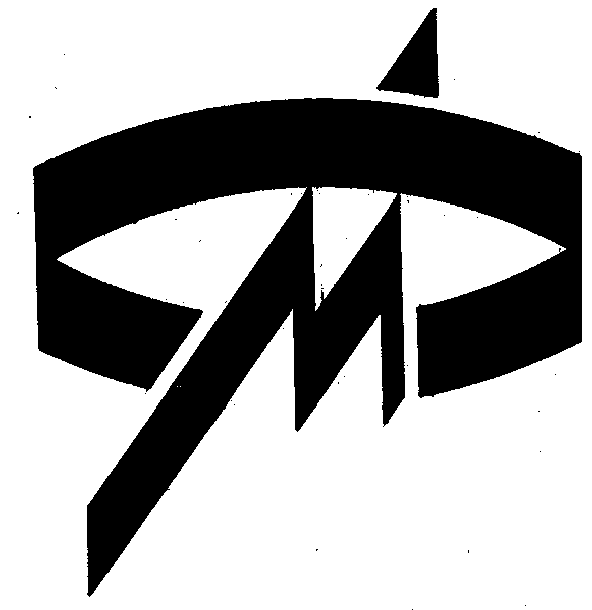 Темы:1. С кем дружить премьеру?2. Почему растут претензии к Думе?3. Честные должники, суровые кредиторы1. С кем дружить премьеру?Престиж главы российского правительства остается весьма высоким: 56% опрошенных заявляют о том, что у них сложилось в целом хорошее впечатление о Е.Примакове, и лишь 13% – что это впечатление плохое. Доверие к премьеру испытывают 41% респондентов, недоверие -23%; подобным кредитом доверия не располагает, как известно, никто из представителей политической элиты. Высокая репутация премьера связана, помимо прочего, с тем, что он воспринимается большинством российских граждан как фигура "надпартийная", политически неангажированная. Неучастие в партийно-политической борьбе, "равноудаленность" от соперничающих политических сил и многократно продемонстрированное отсутствие "президентских" амбиций приносят Е.Примакову значительные политические дивиденды.Несомненно, премьер и далее будет избегать сколько-нибудь внятного самоопределения в идейно-политической системе координат и не пойдет на заключение формального политического "союза" с кем-либо из партийных лидеров – во всяком случае, до "официального" открытия президентской избирательной кампании. Поэтому вопрос, ответы на который приведены ниже, может, на первый взгляд, показаться несколько умозрительным. Представляется, однако, что вероятность некоторого сближения Е.Примакова с теми или иными политическими силами (и, соответственно, большего, чем сегодня, дистанцирования от других) в обозримом будущем достаточно велика: необходимость принятия бюджета, актуализация проблематики конституционной реформы и ряд других обстоятельств требуют от кабинета действий, которые могут оказаться несовместимыми с политическим "нейтралитетом". Поэтому вопрос о возможных последствиях политического самоопределения премьера весьма актуален. Вопрос: "Скажите, пожалуйста, Ваше отношение к Е.Примакову улучшится, ухудшится или не изменится, если он станет политическим союзником...?"Как явствует из этих данных, сближение с Г.Зюгановым и С.Кириенко может заметно дискредитировать Е.Примакова, а с Ю.Лужковым, напротив, – повысить его престиж. В случае блокирования премьера с Г.Явлинским или А.Лебедем его политические потери и приобретения взаимно уравновешиваются.Наиболее существенной переоценке фигура премьера подверглась бы в случае его альянса с лидером КПРФ: если при рассмотрении других гипотетических союзов доля опрошенных, заявляющих, что их отношение к Е.Примакову изменилось бы, составляет 36-44% (сумма ответов "улучшится" и "ухудшится"), то в этом случае – 53%. Сближение премьера с Г.Зюгановым было бы, естественно, одобрено подавляющим большинством сторонников последнего, но оно вызвало бы разочарование у абсолютного большинства приверженцев Ю.Лужкова и Г.Явлинского и почти у половины электоратов А.Лебедя и самого Е.Примакова. Такая реакция свидетельствует, во-первых, о том, что водораздел между прокоммунистическими и некоммунистическими силами остается для наших соотечественников важнейшей, основной линией размежевания в российском политическом пространстве. Пересечение этой линии, очевидно, чревато серьезными электоральными потерями для любого политика. Если, например, 52% сторонников Ю.Лужкова заявляют, что их отношение к премьеру ухудшилось бы в случае его блокирования с Г.Зюгановым (а улучшилось бы – лишь у 9%), то это позволяет усомниться в том, что и сам московский мэр сумел бы сохранить свой электорат, когда бы его флирт с коммунистами оказался более продолжительным.Во-вторых, столь интенсивная реакция респондентов на предположение о возможном альянсе премьера с Г.Зюгановым говорит, по-видимому, о том, что, несмотря на изрядное представительство коммунистов и их сторонников в правительстве, на благожелательность думской фракции КПРФ по отношению к этому правительству, наконец, на широко тиражируемый СМИ тезис о резком "покраснении" Белого дома, большинство респондентов не считают, что Е.Примаков сегодня возглавляет прокоммунистический кабинет. Если бы политическая дистанция между премьером и лидером КПРФ представлялась им незначительной, едва ли столь многие заявили бы, что ее преодоление всерьез повлияло бы на их отношение к главе правительства. Другим "нежелательным" для премьера союзником, по мнению респондентов, стал бы С.Кириенко. Причем менее всего такой альянс обрадовал бы сторонников самого Е.Примакова. Это, впрочем, совершенно естественно: те, кто симпатизирует премьеру настолько, что желал бы видеть его в президентском кресле, особенно твердо уверены в том, что он выгодно отличается от своего предшественника, и, следовательно, менее других склонны поддерживать идею о союзе с ним.Следует, однако, отметить, что о негативном влиянии гипотетического политического союза Е.Примакова и С.Кириенко на свое отношение к действующему премьеру заявили лишь 24% респондентов, причем даже среди электората Г.Зюганова такую позицию занял только каждый третий опрошенный. Сторонники Ю.Лужкова осуждали бы подобный союз лишь ненамного реже, чем приветствовали, а приверженцы лидера "Яблока", наоборот, чаще высказываются в его пользу. Некоторые респонденты заявляют, что стали бы в этом случае лучше относиться к Е.Примакову, – вероятно, не столько в силу симпатий к бывшему премьеру, сколько потому, что альянс с ним представлялся бы им определенной гарантией от излишнего "покраснения" кабинета. Но даже с учетом этого обстоятельства распределение мнений по данному вопросу выглядит достаточно обнадеживающим с точки зрения оценки политических перспектив самого С.Кириенко. Очевидно, что даже среди респондентов, весьма далеких от правого фланга политического спектра, лишь меньшинство видит в нем одиозную фигуру.Позитивно повлиять на репутацию премьера мог бы лишь его политический союз с московским мэром, который был бы нейтрально воспринят "протестным" электоратом Г.Зюганова и А.Лебедя и поддержан не только сторонниками Ю.Лужкова и Г.Явлинского, но и приверженцами самого Е.Примакова. Последние, отметим, выражают готовность санкционировать только этот альянс – в отличие от гипотетических союзов премьера с красноярским губернатором и лидером "Яблока".Приведенные данные в целом свидетельствуют о том, что респонденты "предписывают" Е.Примакову оставаться в центре политического спектра: радикальное смещение как влево, так и вправо вызвало бы у них скорее разочарование, чем одобрение, тогда как альянс с тяготеющим к центризму московским мэром был бы воспринят благосклонно. Представляется, впрочем, что фактически даже такой политический союз в долгосрочной перспективе был бы не слишком выгоден премьеру, потому что, вступив в него, последний утратил бы специфический и чрезвычайно рентабельный статус "надпартийного" политика. В то же время демонстрация взаимопонимания с Ю.Лужковым, близости позиций по тем или иным конкретным вопросам была бы, очевидно, полезна для укрепления репутации премьера.2. Почему растут претензии к Думе?В ходе опроса свыше 1/4 респондентов заявили о том, что в последнее время их отношение к Думе ухудшилось, и лишь 4% – о том, что оно улучшилось. Вопрос: "За последние две-три недели Ваше впечатление о Госдуме улучшилось, ухудшилось или не изменилось?"Связано ли это с какими-то конкретными политическими решениями, принятыми депутатами? Похоже, что нет: ведь респонденты, придерживающиеся самых разных политических ориентаций, едва ли могли бы практически идентично реагировать на такие решения. Наибольший резонанс в СМИ в последние недели получил фактический отказ депутатского корпуса осудить соображения А.Макашова по национальному вопросу. Почти половина опрошенных полагают, что Думе следовало бы занять иную позицию, тогда как поддерживают ее только 22% респондентов.Вопрос: "Вы бы хотели или не хотели, чтобы Госдума приняла постановление, осуждающее публичные антисемитские высказывания генерала А.Макашова?"Сторонники Ю.Лужкова и Г.Явлинского весьма решительно (в соотношении 4:1) выступают за осуждение высказываний генерала, тогда как среди приверженцев лидера КПРФ такую точку зрения разделяют 42% опрошенных, а противоположную – 33%. Если бы  суждения респондентов именно по этому вопросу в решающей мере определяли динамику их оценок деятельности Думы, то коммунистический электорат, несомненно, продемонстрировал бы гораздо большее удовлетворение ее поведением, чем сторонники московского мэра и лидера "Яблока".   Вопрос: "Вы бы хотели или не хотели, чтобы Госдума приняла постановление, осуждающее публичные антисемитские высказывания генерала А.Макашова?"Однако, как явствует из приведенных данных, снисходительность Думы к А.Макашову не слишком сильно повлияла на суждения опрошенных. Правда, доля сторонников осуждения генерала среди тех, чье мнение о Думе ухудшилось, несколько выше, чем в среднем по выборке, но и те немногие, кто стал относиться к Думе лучше, несколько чаще, чем прочие, полагают, что депутатам следовало бы осудить своего коллегу.В последние годы отношение к Думе нередко определялось тем, сколь энергично она противостояла правительству и – особенно – президенту. Причем "протестный" электорат, естественно, чаще поддерживал конфронтационные действия депутатского корпуса, а респонденты, ориентирующиеся на политиков реформистской ориентации, чаще осуждали их.Довольно заметные – хотя и не столь драматичные, как год-другой назад, – различия по данному параметру сохраняются и сегодня.Вопрос: "Вы бы хотели или не хотели, чтобы Госдума приняла постановление об импичменте /отстранении от должности/ президента Б.Ельцина?" Сторонники Г.Зюганова практически единодушны в стремлении реализовать идею импичмента, в то время как среди сторонников Ю.Лужкова и Г.Явлинского есть довольно значительное меньшинство, выступающее против этой затеи. Но на отношении респондентов к Думе, предпринимающей очередные шаги в данном направлении, эти расхождения никоим образом не отражаются.Вопрос: "Вы бы хотели или не хотели, чтобы Госдума приняла постановление об импичменте /отстранении от должности/ президента Б.Ельцина?" Представляется, что недовольство Думой усиливается сегодня из-за обстоятельств, практически не связанных с ее собственной деятельностью. Следует отметить, что престиж депутатского корпуса довольно резко вырос в результате достижения компромисса между Думой и президентом, приведшего к утверждению Е.Примакова премьер-министром. Возможно, по мере того, как заслуги Думы в разрешении правительственного кризиса постепенно забываются, в массовом сознании восстанавливается прежнее, по преимуществу негативное отношение к ней.Растущая неприязнь к Думе обусловлена, вероятно, и общим ухудшением социально-экономической ситуации в стране. Не то чтобы российские граждане возлагали на депутатский корпус основную долю ответственности за кризис, но в условиях, когда правительство сохраняет значительный кредит доверия, а президент явно находится "вне игры", именно парламентарии оказываются "крайними". И недовольство властью в целом проявляется в падении их престижа.Так или иначе, развитие этой тенденции может оказаться на руку правительству, если ему предстоит серьезное сражение в Думе по проблеме бюджета на 1999 г.  3. Честные должники, суровые кредиторыСреди респондентов 60% убеждены, что Россия ни при каких обстоятельствах не должна отказываться от выплаты внешних долгов.Вопрос: "Одни говорят, что при нынешнем финансовом кризисе России следует отказаться от выплаты внешних долгов. Другие считают, что отказываться от выплаты внешних долгов нельзя ни в коем случае. С каким из этих мнений Вы согласны – с первым или со вторым?"При этом подавляющее большинство наших соотечественников полагает, что ресурсы для погашения внешней задолженности следует искать прежде всего внутри страны. Вопрос: "В ноябре истекает очередной срок выплаты долгов России иностранным банкам. На это требуются огромные денежные средства. Одни считают, что для выплаты этих долгов нужно в первую очередь добиваться новых займов из-за рубежа, другие – что следует в первую очередь искать денежные средства внутри страны. С каким из этих мнений Вы согласны – с первым или со вторым?"Несколько неожиданным представляется, пожалуй, тот факт, что сторонники Г.Зюганова и А.Лебедя предлагают ориентироваться на внешние заимствования чаще, чем другие опрошенные. И это – несмотря на повышенную восприимчивость "протестного", и прежде всего – коммунистического – электората к "патриотической", антизападной риторике, на особое беспокойство по поводу экономической зависимости России от Запада. Дело, видимо, в том, что этот электорат, как известно, особенно пессимистично оценивает экономическую ситуацию в стране. Респонденты, уверенные, что в России невозможно "найти" средства, сопоставимые с масштабами внешнего долга, в большей мере склонны видеть единственный выход из положения в новых внешних займах.Требуя погашения внешней задолженности за счет внутренних ресурсов, большинство опрошенных не соглашаются, вместе с тем, "затянуть пояса" и предоставить правительству отсрочку по его  финансовым обязательствам перед российскими гражданами.Вопрос: "Как бы Вы отнеслись – положительно или отрицательно – к тому, чтобы правительство гарантировало всем текущую выплату зарплаты, пенсии, пособий без задержек, но отложило бы всю накопившуюся задолженность по выплатам на 2-3 года?"Здесь обращает на себя внимание прежде всего контраст в позициях двух групп "протестного" электората: сторонники Г.Зюганова – наиболее непримиримые, а приверженцы А.Лебедя – самые снисходительные "кредиторы" правительства. Особенно решительное неприятие такой отсрочки сторонниками лидера КПРФ в значительной мере объясняется, очевидно, их возрастом: удельный вес пожилых людей в составе коммунистического электората, как известно, чрезвычайно высок, и неудивительно, что они сравнительно редко соглашаются ждать 2-3 года. По-видимому, относительная "покладистость" более молодых сторонников красноярского губернатора связана с тем, что, не веря в способность правительства вернуть долги, они предпочитают "синицу в руках" – гарантии своевременной выплаты текущих зарплат, пенсий и пособий.В то же время предложение "решить" проблему задолженности посредством массированной эмиссии даже менее популярно, чем идея об отсрочке соответствующих выплат. Причем на протяжении последних месяцев, когда тема выбора финансовой стратегии находилась в фокусе внимания СМИ, отношение российских граждан к инфляционному пути стало еще более негативным. Вопрос: "Одни говорят, что для выплаты долгов по зарплате и пенсиям необходимо произвести денежную эмиссию, то есть напечатать дополнительные деньги, другие говорят, что этого делать нельзя, так как денежная эмиссия может вызвать инфляцию и рост цен. Какое из этих двух мнений Вы разделяете?"За эти месяцы, правда, несколько увеличилась доля сторонников эмиссии среди приверженцев Г.Явлинского и А.Лебедя, но значительно сократилась – среди респондентов, ориентирующихся на Г.Зюганова и Ю.Лужкова.Наиболее решительными сторонниками жесткой финансовой политики являются сегодня, однако, респонденты, желающие видеть в президентском кресле Е.Примакова. Естественно предположить, что престиж действующего премьера в известной мере связан с надеждами на то, что правительству удастся удержать инфляцию под контролем. Финансовое положение страны едва ли позволит правительству выплачивать внешние долги и одновременно погашать задолженность по зарплатам и пенсиям, не прибегая к тому же к более или менее массированной эмиссии. Однако преобладание в массовом сознании установок на  жесткую финансовую политику и исполнение обязательств перед иностранными кредиторами, даже не подкрепленное готовностью еще туже "затянуть пояса", дает правительству определенную возможность отстаивать жесткий вариант бюджета на 1999 г. и, в частности, вести публичную полемику с Думой, если она предпримет попытку резко увеличить его расходную часть.Но апелляция к этим установкам может быть действенной лишь в сочетании с эффективными или, как минимум, эффектными мерами по борьбе с коррупцией и сокращением расходов на содержание государственного аппарата; в противном случае призывы "жить по средствам", как показывает опыт последних лет, доверия не вызывают. ВсеСреди электоратовСреди электоратовСреди электоратовСреди электоратовСреди электоратовЗюгановаЛебедяЛужковаЯвлинскогоПримакова...Ю.Лужкова...Ю.Лужкова...Ю.Лужкова...Ю.Лужкова...Ю.Лужкова...Ю.Лужкова...Ю.Лужковаулучшится252018672729не изменится 383943244339ухудшится13201621320затр. ответить24222381712...Г.Зюганова...Г.Зюганова...Г.Зюганова...Г.Зюганова...Г.Зюганова...Г.Зюганова...Г.Зюгановаулучшится2175139617не изменится 251323242126ухудшится32246525345затр. ответить221017152113...Г.Явлинского...Г.Явлинского...Г.Явлинского...Г.Явлинского...Г.Явлинского...Г.Явлинского...Г.Явлинскогоулучшится201417226520не изменится 333335341833ухудшится19262620430затр. ответить282821241417...С.Кириенко...С.Кириенко...С.Кириенко...С.Кириенко...С.Кириенко...С.Кириенко...С.Кириенкоулучшится12813172510не изменится 323033323430ухудшится243428231736затр. ответить322826282424...А.Лебедя...А.Лебедя...А.Лебедя...А.Лебедя...А.Лебедя...А.Лебедя...А.Лебедяулучшится221964211423не изменится 282816302927ухудшится22284273335затр. ответить292516232415ВсеСреди электоратовСреди электоратовСреди электоратовСреди электоратовСреди электоратовЗюгановаЛебедяЛужковаЯвлинскогоПримаковаулучшилось454347не изменилось525450615749ухудшилось272829272727затр. ответить17131781217ВсеСреди электоратовСреди электоратовСреди электоратовСреди электоратовСреди электоратовЗюгановаЛебедяЛужковаЯвлинскогоПримаковахотел бы484253626251не хотел бы223327151724затр. ответить292621242125ВсеЗа последние две-три недели Ваше 
впечатление о Госдуме улучшилось, 
ухудшилось или не изменилось?За последние две-три недели Ваше 
впечатление о Госдуме улучшилось, 
ухудшилось или не изменилось?За последние две-три недели Ваше 
впечатление о Госдуме улучшилось, 
ухудшилось или не изменилось?улучшилосьне изменилосьухудшилосьхотел бы48604857не хотел бы22252424затр. ответить29152819ВсеСреди электоратовСреди электоратовСреди электоратовСреди электоратовСреди электоратовЗюгановаЛебедяЛужковаЯвлинскогоПримаковахотел бы738878636279не хотел бы15517242715затр. ответить116513116ВсеЗа последние две-три недели Ваше 
впечатление о Госдуме улучшилось, 
ухудшилось или не изменилось?За последние две-три недели Ваше 
впечатление о Госдуме улучшилось, 
ухудшилось или не изменилось?За последние две-три недели Ваше 
впечатление о Госдуме улучшилось, 
ухудшилось или не изменилось?Улучшилосьне изменилосьухудшилосьхотел бы73757477не хотел бы15231617затр. ответить111116ВсеСреди электоратовСреди электоратовСреди электоратовСреди электоратовСреди электоратовЗюгановаЛебедяЛужковаЯвлинскогоПримаковас первым192218191919со вторым 606063676769затр. ответить211819151412ВсеСреди электоратовСреди электоратовСреди электоратовСреди электоратовСреди электоратовЗюгановаЛебедяЛужковаЯвлинскогоПримаковас первым101313896со вторым 727172817685затр. ответить19161511159ВсеСреди электоратовСреди электоратовСреди электоратовСреди электоратовСреди электоратовЗюгановаЛебедяЛужковаЯвлинскогоПримаковаположительно302539333532отрицательно586551555257затр. ответить121010121311ВсеСреди электоратовСреди электоратовСреди электоратовСреди электоратовСреди электоратовЗюгановаЛебедяЛужковаЯвлинскогоПримакова19-20 сентября 1998 г.19-20 сентября 1998 г.19-20 сентября 1998 г.19-20 сентября 1998 г.19-20 сентября 1998 г.19-20 сентября 1998 г.19-20 сентября 1998 г.первое2531222519второе5753636571затр. ответить181715101021-22 ноября 1998 г.21-22 ноября 1998 г.21-22 ноября 1998 г.21-22 ноября 1998 г.21-22 ноября 1998 г.21-22 ноября 1998 г.21-22 ноября 1998 г.первое212525172220второе605364696372затр. ответить19231114159